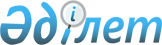 О внесении изменений в решение Панфиловского районного маслихата от 9 января 2020 года № 6-66-381 "О бюджетах города Жаркент и сельских округов Панфиловского района на 2020-2022 годы"Решение Панфиловского районного маслихата Алматинской области от 20 ноября 2020 года № 6-79-436. Зарегистрировано Департаментом юстиции Алматинской области 26 ноября 2020 года № 5768
      В соответствии с пунктом 5 статьи 104 и пунктом 4 статьи 106 Бюджетного кодекса Республики Казахстан от 4 декабря 2008 года, подпунктом 1) пункта 1 статьи 6 Закона Республики Казахстан от 23 января 2001 года "О местном государственном управлении и самоуправлении в Республике Казахстан", Панфиловский районный маслихат РЕШИЛ:
      1. Внести в решение Панфиловского районного маслихата "О бюджетах города Жаркент и сельских округов Панфиловского района на 2020-2022 годы" от 9 января 2020 года № 6-66-381 (зарегистрирован в Реестре государственной регистрации нормативных правовых актов № 5399, опубликован 17 января 2020 года в эталонном контрольном банке нормативных правовых актов Республики Казахстан) следующие изменения:
      пункты 1, 2, 3, 4, 5, 6, 7, 8, 9, 10, 11, 12, 13, 14 указанного решения изложить в новой редакции: 
      "1. Утвердить бюджет города Жаркент на 2020-2022 годы согласно приложениям 1, 2 и 3 к настоящему решению соответственно, в том числе на 2020 год в следующих объемах:
      1) доходы 500 858 тысяч тенге, в том числе:
      налоговые поступления 258 256 тысяч тенге;
      поступления трансфертов 242 602 тысячи тенге, в том числе:
      целевые текущие трансферты 242 602 тысячи тенге;
      2) затраты 509 409 тысяч тенге;
      3) чистое бюджетное кредитование 0 тенге;
      4) сальдо по операциям с финансовыми активами 0 тенге; 
      5) дефицит (профицит) бюджета (-) 8 551 тысяча тенге;
      6) финансирование дефицита (использование профицита) бюджета 8 551 тысяча тенге.";
      "2. Утвердить бюджет Айдарлинского сельского округа на 2020-2022 годы согласно приложениям 4, 5 и 6 к настоящему решению соответственно, в том числе на 2020 год в следующих объемах:
      1) доходы 27 891 тысяча тенге, в том числе:
      налоговые поступления 4 297 тысяч тенге;
      поступления трансфертов 23 594 тысячи тенге, в том числе:
      целевые текущие трансферты 8 152 тысячи тенге;
      субвенции 15 442 тысячи тенге;
      2) затраты 29 360 тысяч тенге;
      3) чистое бюджетное кредитование 0 тенге;
      4) сальдо по операциям с финансовыми активами 0 тенге; 
      5) дефицит (профицит) бюджета (-) 1 469 тысяч тенге;
      6) финансирование дефицита (использование профицита) бюджета 1 469 тысяч тенге.";
      "3. Утвердить бюджет Баскунчинского сельского округа на 2020-2022 годы согласно приложениям 7, 8 и 9 к настоящему решению соответственно, в том числе на 2020 год в следующих объемах:
      1) доходы 36 289 тысяч тенге, в том числе:
      налоговые поступления 9 552 тысячи тенге;
      поступления трансфертов 26 737 тысяч тенге, в том числе:
      целевые текущие трансферты 7 847 тысяч тенге;
      субвенции 18 890 тысяч тенге;
      2) затраты 42 440 тысяч тенге;
      3) чистое бюджетное кредитование 0 тенге;
      4) сальдо по операциям с финансовыми активами 0 тенге; 
      5) дефицит (профицит) бюджета (-) 6 151 тысяча тенге;
      6) финансирование дефицита (использование профицита) бюджета 6 151 тысяча тенге.";
      "4. Утвердить бюджет Бирликского сельского округа на 2020-2022 годы согласно приложениям 10, 11 и 12 к настоящему решению соответственно, в том числе на 2020 год в следующих объемах:
      1) доходы 36 187 тысяч тенге, в том числе:
      налоговые поступления 9 307 тысяч тенге;
      поступления трансфертов 26 880 тысяч тенге, в том числе:
      целевые текущие трансферты 7 220 тысяч тенге;
      субвенции 19 660 тысяч тенге;
      2) затраты 39 517 тысяч тенге;
      3) чистое бюджетное кредитование 0 тенге;
      4) сальдо по операциям с финансовыми активами 0 тенге; 
      5) дефицит (профицит) бюджета (-) 3 330 тысяч тенге;
      6) финансирование дефицита (использование профицита) бюджета 3 330 тысяч тенге.";
      "5. Утвердить бюджет Жаскентского сельского округа на 2020-2022 годы согласно приложениям 13, 14 и 15 к настоящему решению соответственно, в том числе на 2020 год в следующих объемах:
      1) доходы 28 982 тысячи тенге, в том числе:
      налоговые поступления 9 086 тысяч тенге;
      поступления трансфертов 19 896 тысяч тенге, в том числе:
      целевые текущие трансферты 4 937 тысяч тенге;
      субвенции 14 959 тысяч тенге;
      2) затраты 31 130 тысяч тенге;
      3) чистое бюджетное кредитование 0 тенге;
      4) сальдо по операциям с финансовыми активами 0 тенге; 
      5) дефицит (профицит) бюджета (-) 2 148 тысяч тенге;
      6) финансирование дефицита (использование профицита) бюджета 2 148 тысяч тенге.";
      "6. Утвердить бюджет Коктальского сельского округа на 2020-2022 годы согласно приложениям 16, 17 и 18 к настоящему решению соответственно, в том числе на 2020 год в следующих объемах:
      1) доходы 107 950 тысяч тенге, в том числе:
      налоговые поступления 25 928 тысяч тенге;
      поступления трансфертов 82 022 тысячи тенге, в том числе:
      целевые текущие трансферты 66 743 тысячи тенге;
      субвенции 15 279 тысяч тенге;
      2) затраты 113 412 тысяч тенге;
      3) чистое бюджетное кредитование 0 тенге;
      4) сальдо по операциям с финансовыми активами 0 тенге; 
      5) дефицит (профицит) бюджета (-) 5 462 тысячи тенге;
      6) финансирование дефицита (использование профицита) бюджета 5 462 тысячи тенге.";
      "7. Утвердить бюджет Конуроленского сельского округа на 2020-2022 годы согласно приложениям 19, 20 и 21 к настоящему решению соответственно, в том числе на 2020 год в следующих объемах:
      1) доходы 74 829 тысяч тенге, в том числе:
      налоговые поступления 7 919 тысяч тенге;
      поступления трансфертов 66 910 тысяч тенге, в том числе:
      целевые текущие трансферты 47 458 тысяч тенге;
      субвенции 19 452 тысячи тенге;
      2) затраты 75 090 тысяч тенге;
      3) чистое бюджетное кредитование 0 тенге;
      4) сальдо по операциям с финансовыми активами 0 тенге; 
      5) дефицит (профицит) бюджета (-) 261 тысяча тенге;
      6) финансирование дефицита (использование профицита) бюджета 261 тысяча тенге.";
      "8. Утвердить бюджет Пиджимского сельского округа на 2020-2022 годы согласно приложениям 22, 23 и 24 к настоящему решению соответственно, в том числе на 2020 год в следующих объемах:
      1) доходы 201 992 тысячи тенге, в том числе:
      налоговые поступления 36 624 тысячи тенге;
      неналоговые поступления 64 тысячи тенге;
      поступления трансфертов 165 304 тысячи тенге, в том числе:
      целевые текущие трансферты 157 986 тысяч тенге;
      субвенции 7 318 тысяч тенге;
      2) затраты 221 097 тысяч тенге;
      3) чистое бюджетное кредитование 0 тенге;
      4) сальдо по операциям с финансовыми активами 0 тенге; 
      5) дефицит (профицит) бюджета (-) 19 105 тысяч тенге;
      6) финансирование дефицита (использование профицита) бюджета 19 105 тысяч тенге.";
      "9. Утвердить бюджет Сарыбельского сельского округа на 2020-2022 годы согласно приложениям 25, 26 и 27 к настоящему решению соответственно, в том числе на 2020 год в следующих объемах:
      1) доходы 84 004 тысячи тенге, в том числе:
      налоговые поступления 5 793 тысячи тенге;
      поступления трансфертов 78 211 тысяч тенге, в том числе:
      целевые текущие трансферты 55 340 тысяч тенге;
      субвенции 22 871 тысяча тенге;
      2) затраты 85 305 тысяч тенге;
      3) чистое бюджетное кредитование 0 тенге;
      4) сальдо по операциям с финансовыми активами 0 тенге; 
      5) дефицит (профицит) бюджета (-) 1 301 тысяча тенге;
      6) финансирование дефицита (использование профицита) бюджета 1 301 тысяча тенге.";
      "10. Утвердить бюджет Талдынского сельского округа на 2020-2022 годы согласно приложениям 28, 29 и 30 к настоящему решению соответственно, в том числе на 2020 год в следующих объемах:
      1) доходы 38 241 тысяча тенге, в том числе:
      налоговые поступления 7 467 тысяч тенге;
      поступления трансфертов 30 774 тысячи тенге, в том числе:
      целевые текущие трансферты 8 694 тысячи тенге;
      субвенции 22 080 тысяч тенге;
      2) затраты 39 242 тысячи тенге;
      3) чистое бюджетное кредитование 0 тенге;
      4) сальдо по операциям с финансовыми активами 0 тенге; 
      5) дефицит (профицит) бюджета (-) 1 001 тысяча тенге;
      6) финансирование дефицита (использование профицита) бюджета 1 001 тысяча тенге.";
      "11. Утвердить бюджет Улкенагашского сельского округа на 2020-2022 годы согласно приложениям 31, 32 и 33 к настоящему решению соответственно, в том числе на 2020 год в следующих объемах:
      1) доходы 74 529 тысяч тенге, в том числе:
      налоговые поступления 5 088 тысяч тенге;
      неналоговые поступления 96 тысяч тенге;
      поступления трансфертов 69 345 тысяч тенге, в том числе:
      целевые текущие трансферты 50 373 тысячи тенге;
      субвенции 18 972 тысячи тенге;
      2) затраты 75 583 тысячи тенге;
      3) чистое бюджетное кредитование 0 тенге;
      4) сальдо по операциям с финансовыми активами 0 тенге; 
      5) дефицит (профицит) бюджета (-) 1 054 тысячи тенге;
      6) финансирование дефицита (использование профицита) бюджета 1 054 тысячи тенге.";
      "12. Утвердить бюджет Улкеншыганского сельского округа на 2020-2022 годы согласно приложениям 34, 35 и 36 к настоящему решению соответственно, в том числе на 2020 год в следующих объемах:
      1) доходы 157 376 тысяч тенге, в том числе:
      налоговые поступления 23 609 тысяч тенге;
      неналоговые поступления 75 тысяч тенге;
      поступления трансфертов 133 692 тысячи тенге, в том числе:
      целевые текущие трансферты 113 404 тысячи тенге;
      субвенции 20 288 тысяч тенге;
      2) затраты 175 451 тысяча тенге;
      3) чистое бюджетное кредитование 0 тенге;
      4) сальдо по операциям с финансовыми активами 0 тенге; 
      5) дефицит (профицит) бюджета (-) 18 075 тысяч тенге;
      6) финансирование дефицита (использование профицита) бюджета 18 075 тысяч тенге.";
      "13. Утвердить бюджет Ушаральского сельского округа на 2020-2022 годы согласно приложениям 37, 38 и 39 к настоящему решению соответственно, в том числе на 2020 год в следующих объемах:
      1) доходы 73 421 тысяча тенге, в том числе:
      налоговые поступления 7 961 тысяча тенге;
      неналоговые поступления 20 тысяч тенге;
      поступления трансфертов 65 440 тысяч тенге, в том числе:
      целевые текущие трансферты 43 150 тысяч тенге;
      субвенции 22 290 тысяч тенге;
      2) затраты 76 424 тысячи тенге;
      3) чистое бюджетное кредитование 0 тенге;
      4) сальдо по операциям с финансовыми активами 0 тенге; 
      5) дефицит (профицит) бюджета (-) 3 003 тысячи тенге;
      6) финансирование дефицита (использование профицита) бюджета 3 003 тысячи тенге.";
      "14. Утвердить бюджет Шолакайского сельского округа на 2020-2022 годы согласно приложениям 40, 41 и 42 к настоящему решению соответственно, в том числе на 2020 год в следующих объемах:
      1) доходы 37 428 тысяч тенге, в том числе:
      налоговые поступления 14 181 тысяча тенге;
      поступления трансфертов 23 247 тысяч тенге, в том числе:
      целевые текущие трансферты 10 280 тысяч тенге;
      субвенции 12 967 тысяч тенге;
      2) затраты 39 321 тысяча тенге;
      3) чистое бюджетное кредитование 0 тенге;
      4) сальдо по операциям с финансовыми активами 0 тенге; 
      5) дефицит (профицит) бюджета (-) 1 893 тысячи тенге;
      6) финансирование дефицита (использование профицита) бюджета 1 893 тысячи тенге.".
      2. Приложения 1, 4, 7, 10, 13, 16, 19, 22, 25, 28, 31, 34, 37, 40 к указанному решению изложить в новой редакции согласно приложениям 1, 2, 3, 4, 5, 6, 7, 8, 9, 10, 11, 12, 13, 14 к настоящему решению.
      3. Контроль за исполнением настоящего решения возложить на постоянную комиссию Панфиловского районного маслихата "По вопросам бюджета, экономики, аграрным, предпринимательства, производства, автомобильных дорог и строительства".
      4. Настоящее решение вводится в действие с 1 января 2020 года. Бюджет города Жаркент на 2020 год  Бюджет Айдарлинского сельского округа на 2020 год Бюджет Баскунчинского сельского округа на 2020 год  Бюджет Бирликского сельского округа на 2020 год  Бюджет Жаскентского сельского округа на 2020 год  Бюджет Коктальского сельского округа на 2020 год  Бюджет Конуроленского сельского округа на 2020 год  Бюджет Пиджимского сельского округа на 2020 год  Бюджет Сарыбельского сельского округа на 2020 год  Бюджет Талдынского сельского округа на 2020 год  Бюджет Улкенагашского сельского округа на 2020 год  Бюджет Улкеншыганского сельского округа на 2020 год  Бюджет Ушаральского сельского округа на 2020 год  Бюджет Шолакайского сельского округа на 2020 год 
					© 2012. РГП на ПХВ «Институт законодательства и правовой информации Республики Казахстан» Министерства юстиции Республики Казахстан
				
      Председатель сессии Панфиловского

      районного маслихата

А. Ходжамбердиев

      Секретарь Панфиловского

      районного маслихата

Е. Шокпаров
Приложение 1 к решению Панфиловского районного маслихата от 20 ноября 2020 года № 6-79-436Приложение 1 к решению Панфиловского районного маслихата от 9 января 2020 года № 6-66-381 
Категория
Категория
Категория
Категория
Сумма (тысяч тенге)
Класс
Класс
Класс
Сумма (тысяч тенге)
Подкласс
Подкласс
Сумма (тысяч тенге)
Наименование
Сумма (тысяч тенге)
1
2
3
4
5
1. Доходы
500 858
1
Налоговые поступления
258 256
01
Подоходный налог
69 932
2
Индивидуальный подоходный налог
69 932
04
Hалоги на собственность
187 953
1
Hалоги на имущество
1 747
3
Земельный налог
12 672
4
Hалог на транспортные средства
173 534
05
Внутренние налоги на товары, работы и услуги
371
4
Сборы за ведение предпринимательской и профессиональной деятельности
371
4
Поступления трансфертов 
242 602
02
Трансферты из вышестоящих органов государственного управления
242 602
3
Трансферты из районного (города областного значения) бюджета
242 602
Функциональная группа
Функциональная группа
Функциональная группа
Функциональная группа
Функциональная группа
Сумма (тысяч тенге)
Функциональная подгруппа
Функциональная подгруппа
Функциональная подгруппа
Функциональная подгруппа
Сумма (тысяч тенге)
Администратор бюджетных программ
Администратор бюджетных программ
Администратор бюджетных программ
Сумма (тысяч тенге)
Бюджетная программа
Бюджетная программа
Сумма (тысяч тенге)
Наименование
Сумма (тысяч тенге)
1
2
3
4
5
6
2. Затраты
509 409
01
Государственные услуги общего характера
48 542
1
Представительные, исполнительные и другие органы, выполняющие общие функции государственного управления
48 542
124
Аппарат акима города районного значения, села, поселка, сельского округа
48 542
001
Услуги по обеспечению деятельности акима города районного значения, села, поселка, сельского округа
37 719
022
Капитальные расходы государственного органа
188
032
Капитальные расходы подведомственных государственных учреждений и организаций
10 635
04
Образование
233 088
1
Дошкольное воспитание и обучение
233 088
124
Аппарат акима города районного значения, села, поселка, сельского округа
233 088
004
Дошкольное воспитание и обучение и организация медицинского обслуживания в организациях дошкольного воспитания и обучения
138 604
041
Реализация государственного образовательного заказа в дошкольных организациях образования
94 484
07
Жилищно-коммунальное хозяйство
99 611
3
Благоустройство населенных пунктов
99 611
124
Аппарат акима города районного значения, села, поселка, сельского округа
99 611
008
Освещение улиц в населенных пунктах
29 356
009
Обеспечение санитарии населенных пунктов
51 200
011
Благоустройство и озеленение населенных пунктов
19 055
12
Транспорт и коммуникации
8 000
1
Автомобильный транспорт
8 000
124
Аппарат акима города районного значения, села, поселка, сельского округа
8 000
013
Обеспечение функционирования автомобильных дорог в городах районного значения, селах, поселках, сельских округах
8 000
15
Трансферты
120 168
1
Трансферты
120 168
124
Аппарат акима города районного значения, села, поселка, сельского округа
120 168
043
Бюджетные изъятия
107 954
048
Возврат неиспользованных (недоиспользованных) целевых трансфертов
1
051
Целевые текущие трансферты из нижестоящего бюджета на компенсацию потерь вышестоящего бюджета в связи с изменением законодательства
12 213
3. Чистое бюджетное кредитование
0
Бюджетные кредиты
0
Категория
Категория
Категория
Категория
Сумма (тысяч тенге)
Класс
Класс
Класс
Сумма (тысяч тенге)
Подкласс
Подкласс
Сумма (тысяч тенге)
Наименование
Сумма (тысяч тенге)
1
2
3
4
5
5
Погашение бюджетных кредитов
0
01
Погашение бюджетных кредитов
0
1
Погашение бюджетных кредитов, выданных из государственного бюджета
0
Функциональная группа
Функциональная группа
Функциональная группа
Функциональная группа
Функциональная группа
Сумма (тысяч тенге)
Функциональная подгруппа
Функциональная подгруппа
Функциональная подгруппа
Функциональная подгруппа
Сумма (тысяч тенге)
Администратор бюджетных программ
Администратор бюджетных программ
Администратор бюджетных программ
Сумма (тысяч тенге)
Бюджетная программа
Бюджетная программа
Сумма (тысяч тенге)
Наименование
Сумма (тысяч тенге)
1
2
3
4
5
6
4. Сальдо по операциям с финансовыми активами
0
Категория
Категория
Категория
Категория
Сумма (тысяч тенге)
Класс
Класс
Класс
Сумма (тысяч тенге)
Подкласс
Подкласс
Сумма (тысяч тенге)
Наименование
Сумма (тысяч тенге)
1
2
3
4
5
Поступления от продажи финансовых активов государства
0
Категория
Категория
Категория
Категория
Сумма (тысяч тенге)
Класс
Класс
Класс
Сумма (тысяч тенге)
Подкласс
Подкласс
Сумма (тысяч тенге)
Наименование
Сумма (тысяч тенге)
1
2
3
4
5
5. Дефицит (профицит) бюджета
-8 551
6. Финансирование дефицита (использование профицита) бюджета
8 551
7
Поступления займов
0
01
Внутренние государственные займы
0
2
Договоры займа
0
8
Используемые остатки бюджетных средств
8 551
01
Остатки бюджетных средств
8 551
1
Свободные остатки бюджетных средств
8 551
Функциональная группа
Функциональная группа
Функциональная группа
Функциональная группа
Функциональная группа
Сумма (тысяч тенге)
Функциональная подгруппа
Функциональная подгруппа
Функциональная подгруппа
Функциональная подгруппа
Сумма (тысяч тенге)
Администратор бюджетных программ
Администратор бюджетных программ
Администратор бюджетных программ
Сумма (тысяч тенге)
Бюджетная программа
Бюджетная программа
Сумма (тысяч тенге)
Наименование
Сумма (тысяч тенге)
1
2
3
4
5
6
16
Погашение займов
0
1
Погашение займов
0
124
Аппарат акима города районного значения, села, поселка, сельского округа
0
056
Погашение долга аппарата акима города районного значения, села, поселка, сельского округа перед вышестоящим бюджетом
0Приложение 2 к решению Панфиловского районного маслихата от 20 ноября 2020 года № 6-79-436Приложение 4 к решению Панфиловского районного маслихата от 9 января 2020 года № 6-66-381 
Категория
Категория
Категория
Категория
Сумма (тысяч тенге)
Класс
Класс
Класс
Сумма (тысяч тенге)
Подкласс
Подкласс
Сумма (тысяч тенге)
Наименование
Сумма (тысяч тенге)
1
2
3
4
5
1. Доходы
27 891
1
Налоговые поступления
4 297
01
Подоходный налог
700
2
Индивидуальный подоходный налог
700
04
Hалоги на собственность
3 597
1
Hалоги на имущество
25
3
Земельный налог
92
4
Hалог на транспортные средства
3 480
4
Поступления трансфертов 
23 594
02
Трансферты из вышестоящих органов государственного управления
23 594
3
Трансферты из районного (города областного значения) бюджета
23 594
Функциональная группа
Функциональная группа
Функциональная группа
Функциональная группа
Функциональная группа
Сумма (тысяч тенге)
Функциональная подгруппа
Функциональная подгруппа
Функциональная подгруппа
Функциональная подгруппа
Сумма (тысяч тенге)
Администратор бюджетных программ
Администратор бюджетных программ
Администратор бюджетных программ
Сумма (тысяч тенге)
Бюджетная программа
Бюджетная программа
Сумма (тысяч тенге)
Наименование
Сумма (тысяч тенге)
1
2
3
4
5
6
2. Затраты
29 360
01
Государственные услуги общего характера
20 058
1
Представительные, исполнительные и другие органы, выполняющие общие функции государственного управления
20 058
124
Аппарат акима города районного значения, села, поселка, сельского округа
20 058
001
Услуги по обеспечению деятельности акима города районного значения, села, поселка, сельского округа
19 670
022
Капитальные расходы государственного органа
388
04
Образование
1 905
2
Начальное, основное среднее и общее среднее образование
1 905
124
Аппарат акима города районного значения, села, поселка, сельского округа
1 905
005
Организация бесплатного подвоза учащихся до ближайшей школы и обратно в сельской местности
1 905
07
Жилищно-коммунальное хозяйство
4 940
3
Благоустройство населенных пунктов
4 940
124
Аппарат акима города районного значения, села, поселка, сельского округа
4 940
008
Освещение улиц в населенных пунктах
552
009
Обеспечение санитарии населенных пунктов
1 876
011
Благоустройство и озеленение населенных пунктов
2 512
13
Прочие
2 019
9
Прочие
2 019
124
Аппарат акима города районного значения, села, поселка, сельского округа
2 019
040
Реализация мероприятий для решения вопросов обустройства населенных пунктов в реализацию мер по содействию экономическому развитию регионов в рамках Государственной программы развития регионов до 2025 года
2 019
15
Трансферты
438
1
Трансферты
438
124
Аппарат акима города районного значения, села, поселка, сельского округа
438
048
Возврат неиспользованных (недоиспользованных) целевых трансфертов
2
051
Целевые текущие трансферты из нижестоящего бюджета на компенсацию потерь вышестоящего бюджета в связи с изменением законодательства
436
3. Чистое бюджетное кредитование
0
Бюджетные кредиты
0
Категория
Категория
Категория
Категория
Сумма (тысяч тенге)
Класс
Класс
Класс
Сумма (тысяч тенге)
Подкласс
Подкласс
Сумма (тысяч тенге)
Наименование
Сумма (тысяч тенге)
1
2
3
4
5
5
Погашение бюджетных кредитов
0
01
Погашение бюджетных кредитов
0
1
Погашение бюджетных кредитов, выданных из государственного бюджета
0
Функциональная группа
Функциональная группа
Функциональная группа
Функциональная группа
Функциональная группа
Сумма (тысяч тенге)
Функциональная подгруппа
Функциональная подгруппа
Функциональная подгруппа
Функциональная подгруппа
Сумма (тысяч тенге)
Администратор бюджетных программ
Администратор бюджетных программ
Администратор бюджетных программ
Сумма (тысяч тенге)
Бюджетная программа
Бюджетная программа
Сумма (тысяч тенге)
Наименование
Сумма (тысяч тенге)
1
2
3
4
5
6
4. Сальдо по операциям с финансовыми активами
0
Категория
Категория
Категория
Категория
Сумма (тысяч тенге)
Класс
Класс
Класс
Сумма (тысяч тенге)
Подкласс
Подкласс
Сумма (тысяч тенге)
Наименование
Сумма (тысяч тенге)
1
2
3
4
5
Поступления от продажи финансовых активов государства
0
Категория
Категория
Категория
Категория
Сумма (тысяч тенге)
Класс
Класс
Класс
Сумма (тысяч тенге)
Подкласс
Подкласс
Сумма (тысяч тенге)
Наименование
Сумма (тысяч тенге)
1
2
3
4
5
5. Дефицит (профицит) бюджета
-1 469
6. Финансирование дефицита (использование профицита) бюджета
1 469
7
Поступления займов
0
01
Внутренние государственные займы
0
2
Договоры займа
0
8
Используемые остатки бюджетных средств
1 469
01
Остатки бюджетных средств
1 469
1
Свободные остатки бюджетных средств
1 469
Функциональная группа
Функциональная группа
Функциональная группа
Функциональная группа
Функциональная группа
Сумма (тысяч тенге)
Функциональная подгруппа
Функциональная подгруппа
Функциональная подгруппа
Функциональная подгруппа
Сумма (тысяч тенге)
Администратор бюджетных программ
Администратор бюджетных программ
Администратор бюджетных программ
Сумма (тысяч тенге)
Бюджетная программа
Бюджетная программа
Сумма (тысяч тенге)
Наименование
Сумма (тысяч тенге)
1
2
3
4
5
6
16
Погашение займов
0
1
Погашение займов
0
124
Аппарат акима города районного значения, села, поселка, сельского округа
0
056
Погашение долга аппарата акима города районного значения, села, поселка, сельского округа перед вышестоящим бюджетом
0Приложение 3 к решению Панфиловского районного маслихата от 20 ноября 2020 года № 6-79-436Приложение 7 к решению Панфиловского районного маслихата от 9 января 2020 года № 6-66-381 
Категория
Категория
Категория
Категория
Сумма (тысяч тенге)
Класс
Класс
Класс
Сумма (тысяч тенге)
Подкласс
Подкласс
Сумма (тысяч тенге)
Наименование
Сумма (тысяч тенге)
1
2
3
4
5
1. Доходы
36 289
1
Налоговые поступления
9 552
01
Подоходный налог
529
2
Индивидуальный подоходный налог
529
04
Hалоги на собственность
9 023
1
Hалоги на имущество
68
3
Земельный налог
288
4
Hалог на транспортные средства
8 667
4
Поступления трансфертов 
26 737
02
Трансферты из вышестоящих органов государственного управления
26 737
3
Трансферты из районного (города областного значения) бюджета
26 737
Функциональная группа
Функциональная группа
Функциональная группа
Функциональная группа
Функциональная группа
Сумма (тысяч тенге)
Функциональная подгруппа
Функциональная подгруппа
Функциональная подгруппа
Функциональная подгруппа
Сумма (тысяч тенге)
Администратор бюджетных программ
Администратор бюджетных программ
Администратор бюджетных программ
Сумма (тысяч тенге)
Бюджетная программа
Бюджетная программа
Сумма (тысяч тенге)
Наименование
Сумма (тысяч тенге)
1
2
3
4
5
6
2. Затраты
42 440
01
Государственные услуги общего характера
25 268
1
Представительные, исполнительные и другие органы, выполняющие общие функции государственного управления
25 268
124
Аппарат акима города районного значения, села, поселка, сельского округа
25 268
001
Услуги по обеспечению деятельности акима города районного значения, села, поселка, сельского округа
24 901
022
Капитальные расходы государственного органа
367
07
Жилищно-коммунальное хозяйство
10 084
3
Благоустройство населенных пунктов
10 084
124
Аппарат акима города районного значения, села, поселка, сельского округа
10 084
008
Освещение улиц в населенных пунктах
7 058
009
Обеспечение санитарии населенных пунктов
2 176
011
Благоустройство и озеленение населенных пунктов
850
13
Прочие
4 762
9
Прочие
4 762
124
Аппарат акима города районного значения, села, поселка, сельского округа
4 762
040
Реализация мероприятий для решения вопросов обустройства населенных пунктов в реализацию мер по содействию экономическому развитию регионов в рамках Государственной программы развития регионов до 2025 года
4 762
15
Трансферты
2 326
1
Трансферты
2 326
124
Аппарат акима города районного значения, села, поселка, сельского округа
2 326
048
Возврат неиспользованных (недоиспользованных) целевых трансфертов
2
051
Целевые текущие трансферты из нижестоящего бюджета на компенсацию потерь вышестоящего бюджета в связи с изменением законодательства
2 324
3. Чистое бюджетное кредитование
0
Бюджетные кредиты
0
Категория
Категория
Категория
Категория
Сумма (тысяч тенге)
Класс
Класс
Класс
Сумма (тысяч тенге)
Подкласс
Подкласс
Сумма (тысяч тенге)
Наименование
Сумма (тысяч тенге)
1
2
3
4
5
5
Погашение бюджетных кредитов
0
01
Погашение бюджетных кредитов
0
1
Погашение бюджетных кредитов, выданных из государственного бюджета
0
Функциональная группа
Функциональная группа
Функциональная группа
Функциональная группа
Функциональная группа
Сумма (тысяч тенге)
Функциональная подгруппа
Функциональная подгруппа
Функциональная подгруппа
Функциональная подгруппа
Сумма (тысяч тенге)
Администратор бюджетных программ
Администратор бюджетных программ
Администратор бюджетных программ
Сумма (тысяч тенге)
Бюджетная программа
Бюджетная программа
Сумма (тысяч тенге)
Наименование
Сумма (тысяч тенге)
1
2
3
4
5
6
4. Сальдо по операциям с финансовыми активами
0
Категория
Категория
Категория
Категория
Сумма (тысяч тенге)
Класс
Класс
Класс
Сумма (тысяч тенге)
Подкласс
Подкласс
Сумма (тысяч тенге)
Наименование
Сумма (тысяч тенге)
1
2
3
4
5
Поступления от продажи финансовых активов государства
0
Категория
Категория
Категория
Категория
Сумма (тысяч тенге)
Класс
Класс
Класс
Сумма (тысяч тенге)
Подкласс
Подкласс
Сумма (тысяч тенге)
Наименование
Сумма (тысяч тенге)
1
2
3
4
5
5. Дефицит (профицит) бюджета
-6 151
6. Финансирование дефицита (использование профицита) бюджета
6 151
7
Поступления займов
0
01
Внутренние государственные займы
0
2
Договоры займа
0
8
Используемые остатки бюджетных средств
6 151
01
Остатки бюджетных средств
6 151
1
Свободные остатки бюджетных средств
6 151
Функциональная группа
Функциональная группа
Функциональная группа
Функциональная группа
Функциональная группа
Сумма (тысяч тенге)
Функциональная подгруппа
Функциональная подгруппа
Функциональная подгруппа
Функциональная подгруппа
Сумма (тысяч тенге)
Администратор бюджетных программ
Администратор бюджетных программ
Администратор бюджетных программ
Сумма (тысяч тенге)
Бюджетная программа
Бюджетная программа
Сумма (тысяч тенге)
Наименование
Сумма (тысяч тенге)
1
2
3
4
5
6
16
Погашение займов
0
1
Погашение займов
0
124
Аппарат акима города районного значения, села, поселка, сельского округа
0
056
Погашение долга аппарата акима города районного значения, села, поселка, сельского округа перед вышестоящим бюджетом
0Приложение 4 к решению Панфиловского районного маслихата от 20 ноября 2020 года № 6-79-436Приложение 10 к решению Панфиловского районного маслихата от 9 января 2020 года № 6-66-381 
Категория
Категория
Категория
Категория
Сумма (тысяч тенге)
Класс
Класс
Класс
Сумма (тысяч тенге)
Подкласс
Подкласс
Сумма (тысяч тенге)
Наименование
Сумма (тысяч тенге)
1
2
3
4
5
1. Доходы
36 187
1
Налоговые поступления
9 307
01
Подоходный налог
1 040
2
Индивидуальный подоходный налог
1 040
04
Hалоги на собственность
8 267
1
Hалоги на имущество
126
3
Земельный налог
243
4
Hалог на транспортные средства
7 898
4
Поступления трансфертов 
26 880
02
Трансферты из вышестоящих органов государственного управления
26 880
3
Трансферты из районного (города областного значения) бюджета
26 880
Функциональная группа
Функциональная группа
Функциональная группа
Функциональная группа
Функциональная группа
Сумма (тысяч тенге)
Функциональная подгруппа
Функциональная подгруппа
Функциональная подгруппа
Функциональная подгруппа
Сумма (тысяч тенге)
Администратор бюджетных программ
Администратор бюджетных программ
Администратор бюджетных программ
Сумма (тысяч тенге)
Бюджетная программа
Бюджетная программа
Сумма (тысяч тенге)
Наименование
Сумма (тысяч тенге)
1
2
3
4
5
6
2. Затраты
39 517
01
Государственные услуги общего характера
24 641
1
Представительные, исполнительные и другие органы, выполняющие общие функции государственного управления
24 641
124
Аппарат акима города районного значения, села, поселка, сельского округа
24 641
001
Услуги по обеспечению деятельности акима города районного значения, села, поселка, сельского округа
24 453
022
Капитальные расходы государственного органа
188
07
Жилищно-коммунальное хозяйство
6 517
3
Благоустройство населенных пунктов
6 517
124
Аппарат акима города районного значения, села, поселка, сельского округа
6 517
008
Освещение улиц в населенных пунктах
3 438
009
Обеспечение санитарии населенных пунктов
1 621
011
Благоустройство и озеленение населенных пунктов
1 458
13
Прочие
5 206
9
Прочие
5 206
124
Аппарат акима города районного значения, села, поселка, сельского округа
5 206
040
Реализация мероприятий для решения вопросов обустройства населенных пунктов в реализацию мер по содействию экономическому развитию регионов в рамках Государственной программы развития регионов до 2025 года
5 206
15
Трансферты
3 153
1
Трансферты
3 153
124
Аппарат акима города районного значения, села, поселка, сельского округа
3 153
048
Возврат неиспользованных (недоиспользованных) целевых трансфертов
1
051
Целевые текущие трансферты из нижестоящего бюджета на компенсацию потерь вышестоящего бюджета в связи с изменением законодательства
3 152
3. Чистое бюджетное кредитование
0
Бюджетные кредиты
0
Категория
Категория
Категория
Категория
Сумма (тысяч тенге)
Класс
Класс
Класс
Сумма (тысяч тенге)
Подкласс
Подкласс
Сумма (тысяч тенге)
Наименование
Сумма (тысяч тенге)
1
2
3
4
5
5
Погашение бюджетных кредитов
0
01
Погашение бюджетных кредитов
0
1
Погашение бюджетных кредитов, выданных из государственного бюджета
0
Функциональная группа
Функциональная группа
Функциональная группа
Функциональная группа
Функциональная группа
Сумма (тысяч тенге)
Функциональная подгруппа
Функциональная подгруппа
Функциональная подгруппа
Функциональная подгруппа
Сумма (тысяч тенге)
Администратор бюджетных программ
Администратор бюджетных программ
Администратор бюджетных программ
Сумма (тысяч тенге)
Бюджетная программа
Бюджетная программа
Сумма (тысяч тенге)
Наименование
Сумма (тысяч тенге)
1
2
3
4
5
6
4. Сальдо по операциям с финансовыми активами
0
Категория
Категория
Категория
Категория
Сумма (тысяч тенге)
Сумма (тысяч тенге)
Класс
Класс
Класс
Подкласс
Подкласс
Наименование
1
2
3
4
5
Поступления от продажи финансовых активов государства
0
Категория
Категория
Категория
Категория
Сумма (тысяч тенге)
Класс
Класс
Класс
Сумма (тысяч тенге)
Подкласс
Подкласс
Сумма (тысяч тенге)
Наименование
Сумма (тысяч тенге)
1
2
3
4
5
5. Дефицит (профицит) бюджета
-3 330
6. Финансирование дефицита (использование профицита) бюджета
3 330
7
Поступления займов
0
01
Внутренние государственные займы
0
2
Договоры займа
0
8
Используемые остатки бюджетных средств
3 330
01
Остатки бюджетных средств
3 330
1
Свободные остатки бюджетных средств
3 330
Функциональная группа
Функциональная группа
Функциональная группа
Функциональная группа
Функциональная группа
Сумма (тысяч тенге)
Функциональная подгруппа
Функциональная подгруппа
Функциональная подгруппа
Функциональная подгруппа
Сумма (тысяч тенге)
Администратор бюджетных программ
Администратор бюджетных программ
Администратор бюджетных программ
Сумма (тысяч тенге)
Бюджетная программа
Бюджетная программа
Сумма (тысяч тенге)
Наименование
Сумма (тысяч тенге)
1
2
3
4
5
6
16
Погашение займов
0
1
Погашение займов
0
124
Аппарат акима города районного значения, села, поселка, сельского округа
0
056
Погашение долга аппарата акима города районного значения, села, поселка, сельского округа перед вышестоящим бюджетом
0Приложение 5 к решению Панфиловского районного маслихата от 20 ноября 2020 года № 6-79-436Приложение 13 к решению Панфиловского районного маслихата от 9 января 2020 года № 6-66-381 
Категория
Категория
Категория
Категория
Сумма (тысяч тенге)
Класс
Класс
Класс
Сумма (тысяч тенге)
Подкласс
Подкласс
Сумма (тысяч тенге)
Наименование
Сумма (тысяч тенге)
1
2
3
4
5
1. Доходы
28 982
1
Налоговые поступления
9 086
01
Подоходный налог
2 210
2
Индивидуальный подоходный налог
2 210
04
Hалоги на собственность
6 876
1
Hалоги на имущество
103
3
Земельный налог
83
4
Hалог на транспортные средства
6 690
4
Поступления трансфертов 
19 896
02
Трансферты из вышестоящих органов государственного управления
19 896
3
Трансферты из районного (города областного значения) бюджета
19 896
Функциональная группа
Функциональная группа
Функциональная группа
Функциональная группа
Функциональная группа
Сумма (тысяч тенге)
Функциональная подгруппа
Функциональная подгруппа
Функциональная подгруппа
Функциональная подгруппа
Сумма (тысяч тенге)
Администратор бюджетных программ
Администратор бюджетных программ
Администратор бюджетных программ
Сумма (тысяч тенге)
Бюджетная программа
Бюджетная программа
Сумма (тысяч тенге)
Наименование
Сумма (тысяч тенге)
1
2
3
4
5
6
2. Затраты
31 130
01
Государственные услуги общего характера
23 200
1
Представительные, исполнительные и другие органы, выполняющие общие функции государственного управления
23 200
124
Аппарат акима города районного значения, села, поселка, сельского округа
23 200
001
Услуги по обеспечению деятельности акима города районного значения, села, поселка, сельского округа
22 507
022
Капитальные расходы государственного органа
693
07
Жилищно-коммунальное хозяйство
3 795
3
Благоустройство населенных пунктов
3 795
124
Аппарат акима города районного значения, села, поселка, сельского округа
3 795
008
Освещение улиц в населенных пунктах
935
009
Обеспечение санитарии населенных пунктов
1 377
011
Благоустройство и озеленение населенных пунктов
1 483
13
Прочие
2 925
9
Прочие
2 925
124
Аппарат акима города районного значения, села, поселка, сельского округа
2 925
040
Реализация мероприятий для решения вопросов обустройства населенных пунктов в реализацию мер по содействию экономическому развитию регионов в рамках Государственной программы развития регионов до 2025 года
2 925
15
Трансферты
1 210
1
Трансферты
1 210
124
Аппарат акима города районного значения, села, поселка, сельского округа
1 210
048
Возврат неиспользованных (недоиспользованных) целевых трансфертов
1
051
Целевые текущие трансферты из нижестоящего бюджета на компенсацию потерь вышестоящего бюджета в связи с изменением законодательства
1 209
3. Чистое бюджетное кредитование
0
Бюджетные кредиты
0
Категория
Категория
Категория
Категория
Сумма (тысяч тенге)
Класс
Класс
Класс
Сумма (тысяч тенге)
Подкласс
Подкласс
Сумма (тысяч тенге)
Наименование
Сумма (тысяч тенге)
1
2
3
4
5
5
Погашение бюджетных кредитов
0
01
Погашение бюджетных кредитов
0
1
Погашение бюджетных кредитов, выданных из государственного бюджета
0
Функциональная группа
Функциональная группа
Функциональная группа
Функциональная группа
Функциональная группа
Сумма (тысяч тенге)
Функциональная подгруппа
Функциональная подгруппа
Функциональная подгруппа
Функциональная подгруппа
Сумма (тысяч тенге)
Администратор бюджетных программ
Администратор бюджетных программ
Администратор бюджетных программ
Сумма (тысяч тенге)
Бюджетная программа
Бюджетная программа
Сумма (тысяч тенге)
Наименование
Сумма (тысяч тенге)
1
2
3
4
5
6
4. Сальдо по операциям с финансовыми активами
0
Категория
Категория
Категория
Категория
Сумма (тысяч тенге)
Класс
Класс
Класс
Сумма (тысяч тенге)
Подкласс
Подкласс
Сумма (тысяч тенге)
Наименование
Сумма (тысяч тенге)
1
2
3
4
5
Поступления от продажи финансовых активов государства
0
Категория
Категория
Категория
Категория
Сумма (тысяч тенге)
Класс
Класс
Класс
Сумма (тысяч тенге)
Подкласс
Подкласс
Сумма (тысяч тенге)
Наименование
Сумма (тысяч тенге)
1
2
3
4
5
5. Дефицит (профицит) бюджета
-2 148
6. Финансирование дефицита (использование профицита) бюджета
2 148
7
Поступления займов
0
01
Внутренние государственные займы
0
2
Договоры займа
0
8
Используемые остатки бюджетных средств
2 148
01
Остатки бюджетных средств
2 148
1
Свободные остатки бюджетных средств
2 148
Функциональная группа
Функциональная группа
Функциональная группа
Функциональная группа
Функциональная группа
Сумма (тысяч тенге)
Функциональная подгруппа
Функциональная подгруппа
Функциональная подгруппа
Функциональная подгруппа
Сумма (тысяч тенге)
Администратор бюджетных программ
Администратор бюджетных программ
Администратор бюджетных программ
Сумма (тысяч тенге)
Бюджетная программа
Бюджетная программа
Сумма (тысяч тенге)
Наименование
Сумма (тысяч тенге)
1
2
3
4
5
6
16
Погашение займов
0
1
Погашение займов
0
124
Аппарат акима города районного значения, села, поселка, сельского округа
0
056
Погашение долга аппарата акима города районного значения, села, поселка, сельского округа перед вышестоящим бюджетом
0Приложение 6 к решению Панфиловского районного маслихата от 20 ноября 2020 года № 6-79-436Приложение 16 к решению Панфиловского районного маслихата от 9 января 2020 года № 6-66-381 
Категория
Категория
Категория
Категория
Сумма (тысяч тенге)
Класс
Класс
Класс
Сумма (тысяч тенге)
Подкласс
Подкласс
Сумма (тысяч тенге)
Наименование
Сумма (тысяч тенге)
1
2
3
4
5
1. Доходы
107 950
1
Налоговые поступления
25 928
01
Подоходный налог
4 100
2
Индивидуальный подоходный налог
4 100
04
Hалоги на собственность
21 828
1
Hалоги на имущество
163
3
Земельный налог
650
4
Hалог на транспортные средства
21 015
4
Поступления трансфертов 
82 022
02
Трансферты из вышестоящих органов государственного управления
82 022
3
Трансферты из районного (города областного значения) бюджета
82 022
Функциональная группа
Функциональная группа
Функциональная группа
Функциональная группа
Функциональная группа
Сумма (тысяч тенге)
Функциональная подгруппа
Функциональная подгруппа
Функциональная подгруппа
Функциональная подгруппа
Сумма (тысяч тенге)
Администратор бюджетных программ
Администратор бюджетных программ
Администратор бюджетных программ
Сумма (тысяч тенге)
Бюджетная программа
Бюджетная программа
Сумма (тысяч тенге)
Наименование
Сумма (тысяч тенге)
1
2
3
4
5
6
2. Затраты
113 412
01
Государственные услуги общего характера
35 204
1
Представительные, исполнительные и другие органы, выполняющие общие функции государственного управления
35 204
124
Аппарат акима города районного значения, села, поселка, сельского округа
35 204
001
Услуги по обеспечению деятельности акима города районного значения, села, поселка, сельского округа
34 816
022
Капитальные расходы государственного органа
388
04
Образование
45 493
1
Дошкольное воспитание и обучение
45 493
124
Аппарат акима города районного значения, села, поселка, сельского округа
45 493
041
Реализация государственного образовательного заказа в дошкольных организациях образования
45 493
07
Жилищно-коммунальное хозяйство
13 437
3
Благоустройство населенных пунктов
13 437
124
Аппарат акима города районного значения, села, поселка, сельского округа
13 437
008
Освещение улиц в населенных пунктах
3 248
009
Обеспечение санитарии населенных пунктов
4 862
011
Благоустройство и озеленение населенных пунктов
5 327
13
Прочие
10 905
9
Прочие
10 905
124
Аппарат акима города районного значения, села, поселка, сельского округа
10 905
040
Реализация мероприятий для решения вопросов обустройства населенных пунктов в реализацию мер по содействию экономическому развитию регионов в рамках Государственной программы развития регионов до 2025 года
10 905
15
Трансферты
8 373
1
Трансферты
8 373
124
Аппарат акима города районного значения, села, поселка, сельского округа
8 373
048
Возврат неиспользованных (недоиспользованных) целевых трансфертов
1
051
Целевые текущие трансферты из нижестоящего бюджета на компенсацию потерь вышестоящего бюджета в связи с изменением законодательства
8 372
3. Чистое бюджетное кредитование
0
Бюджетные кредиты
0
Категория
Категория
Категория
Категория
Сумма (тысяч тенге)
Класс
Класс
Класс
Сумма (тысяч тенге)
Подкласс
Подкласс
Сумма (тысяч тенге)
Наименование
Сумма (тысяч тенге)
1
2
3
4
5
5
Погашение бюджетных кредитов
0
01
Погашение бюджетных кредитов
0
1
Погашение бюджетных кредитов, выданных из государственного бюджета
0
Функциональная группа
Функциональная группа
Функциональная группа
Функциональная группа
Функциональная группа
Сумма (тысяч тенге)
Функциональная подгруппа
Функциональная подгруппа
Функциональная подгруппа
Функциональная подгруппа
Сумма (тысяч тенге)
Администратор бюджетных программ
Администратор бюджетных программ
Администратор бюджетных программ
Сумма (тысяч тенге)
Бюджетная программа
Бюджетная программа
Сумма (тысяч тенге)
Наименование
Сумма (тысяч тенге)
1
2
3
4
5
6
4. Сальдо по операциям с финансовыми активами
0
Категория
Категория
Категория
Категория
Сумма (тысяч тенге)
Класс
Класс
Класс
Сумма (тысяч тенге)
Подкласс
Подкласс
Сумма (тысяч тенге)
Наименование
Сумма (тысяч тенге)
1
2
3
4
5
Поступления от продажи финансовых активов государства
0
Категория
Категория
Категория
Категория
Сумма (тысяч тенге)
Класс
Класс
Класс
Сумма (тысяч тенге)
Подкласс
Подкласс
Сумма (тысяч тенге)
Наименование
Сумма (тысяч тенге)
1
2
3
4
5
5. Дефицит (профицит) бюджета
-5 462
6. Финансирование дефицита (использование профицита) бюджета
5 462
7
Поступления займов
0
01
Внутренние государственные займы
0
2
Договоры займа
0
8
Используемые остатки бюджетных средств
5 462
01
Остатки бюджетных средств
5 462
1
Свободные остатки бюджетных средств
5 462
Функциональная группа
Функциональная группа
Функциональная группа
Функциональная группа
Функциональная группа
Сумма (тысяч тенге)
Функциональная подгруппа
Функциональная подгруппа
Функциональная подгруппа
Функциональная подгруппа
Сумма (тысяч тенге)
Администратор бюджетных программ
Администратор бюджетных программ
Администратор бюджетных программ
Сумма (тысяч тенге)
Бюджетная программа
Бюджетная программа
Сумма (тысяч тенге)
Наименование
Сумма (тысяч тенге)
1
2
3
4
5
6
16
Погашение займов
0
1
Погашение займов
0
124
Аппарат акима города районного значения, села, поселка, сельского округа
0
056
Погашение долга аппарата акима города районного значения, села, поселка, сельского округа перед вышестоящим бюджетом
0Приложение 7 к решению Панфиловского районного маслихата от 20 ноября 2020 года № 6-79-436Приложение 19 к решению Панфиловского районного маслихата от 9 января 2020 года № 6-66-381 
Категория
Категория
Категория
Категория
Сумма (тысяч тенге)
Класс
Класс
Класс
Сумма (тысяч тенге)
Подкласс
Подкласс
Сумма (тысяч тенге)
Наименование
Сумма (тысяч тенге)
1
2
3
4
5
1. Доходы
74 829
1
Налоговые поступления
7 919
01
Подоходный налог
1 097
2
Индивидуальный подоходный налог
1 097
04
Hалоги на собственность
6 822
1
Hалоги на имущество
128
3
Земельный налог
129
4
Hалог на транспортные средства
6 565
4
Поступления трансфертов 
66 910
02
Трансферты из вышестоящих органов государственного управления
66 910
3
Трансферты из районного (города областного значения) бюджета
66 910
Функциональная группа
Функциональная группа
Функциональная группа
Функциональная группа
Функциональная группа
Сумма (тысяч тенге)
Функциональная подгруппа
Функциональная подгруппа
Функциональная подгруппа
Функциональная подгруппа
Сумма (тысяч тенге)
Администратор бюджетных программ
Администратор бюджетных программ
Администратор бюджетных программ
Сумма (тысяч тенге)
Бюджетная программа
Бюджетная программа
Сумма (тысяч тенге)
Наименование
Сумма (тысяч тенге)
1
2
3
4
5
6
2. Затраты
75 090
01
Государственные услуги общего характера
23 077
1
Представительные, исполнительные и другие органы, выполняющие общие функции государственного управления
23 077
124
Аппарат акима города районного значения, села, поселка, сельского округа
23 077
001
Услуги по обеспечению деятельности акима города районного значения, села, поселка, сельского округа
22 689
022
Капитальные расходы государственного органа
388
04
Образование
35 245
1
Дошкольное воспитание и обучение
35 245
124
Аппарат акима города районного значения, села, поселка, сельского округа
35 245
041
Реализация государственного образовательного заказа в дошкольных организациях образования
35 245
07
Жилищно-коммунальное хозяйство
8 461
3
Благоустройство населенных пунктов
8 461
124
Аппарат акима города районного значения, села, поселка, сельского округа
8 461
008
Освещение улиц в населенных пунктах
985
009
Обеспечение санитарии населенных пунктов
5 700
011
Благоустройство и озеленение населенных пунктов
1 776
13
Прочие
4 538
9
Прочие
4 538
124
Аппарат акима города районного значения, села, поселка, сельского округа
4 538
040
Реализация мероприятий для решения вопросов обустройства населенных пунктов в реализацию мер по содействию экономическому развитию регионов в рамках Государственной программы развития регионов до 2025 года
4 538
15
Трансферты
3 769
1
Трансферты
3 769
124
Аппарат акима города районного значения, села, поселка, сельского округа
3 769
048
Возврат неиспользованных (недоиспользованных) целевых трансфертов
1
051
Целевые текущие трансферты из нижестоящего бюджета на компенсацию потерь вышестоящего бюджета в связи с изменением законодательства
3 768
3. Чистое бюджетное кредитование
0
Бюджетные кредиты
0
Категория
Категория
Категория
Категория
Сумма (тысяч тенге)
Класс
Класс
Класс
Сумма (тысяч тенге)
Подкласс
Подкласс
Сумма (тысяч тенге)
Наименование
Сумма (тысяч тенге)
1
2
3
4
5
5
Погашение бюджетных кредитов
0
01
Погашение бюджетных кредитов
0
1
Погашение бюджетных кредитов, выданных из государственного бюджета
0
Функциональная группа
Функциональная группа
Функциональная группа
Функциональная группа
Функциональная группа
Сумма (тысяч тенге)
Функциональная подгруппа
Функциональная подгруппа
Функциональная подгруппа
Функциональная подгруппа
Сумма (тысяч тенге)
Администратор бюджетных программ
Администратор бюджетных программ
Администратор бюджетных программ
Сумма (тысяч тенге)
Бюджетная программа
Бюджетная программа
Сумма (тысяч тенге)
Наименование
Сумма (тысяч тенге)
1
2
3
4
5
6
4. Сальдо по операциям с финансовыми активами
0
Категория
Категория
Категория
Категория
Сумма (тысяч тенге)
Класс
Класс
Класс
Сумма (тысяч тенге)
Подкласс
Подкласс
Сумма (тысяч тенге)
Наименование
Сумма (тысяч тенге)
1
2
3
4
5
Поступления от продажи финансовых активов государства
0
Категория
Категория
Категория
Категория
Сумма (тысяч тенге)
Класс
Класс
Класс
Сумма (тысяч тенге)
Подкласс
Подкласс
Сумма (тысяч тенге)
Наименование
Сумма (тысяч тенге)
1
2
3
4
5
5. Дефицит (профицит) бюджета
-261
6. Финансирование дефицита (использование профицита) бюджета
261
7
Поступления займов
0
01
Внутренние государственные займы
0
2
Договоры займа
0
8
Используемые остатки бюджетных средств
261
01
Остатки бюджетных средств
261
1
Свободные остатки бюджетных средств
261
Функциональная группа
Функциональная группа
Функциональная группа
Функциональная группа
Функциональная группа
Сумма (тысяч тенге)
Функциональная подгруппа
Функциональная подгруппа
Функциональная подгруппа
Функциональная подгруппа
Сумма (тысяч тенге)
Администратор бюджетных программ
Администратор бюджетных программ
Администратор бюджетных программ
Сумма (тысяч тенге)
Бюджетная программа
Бюджетная программа
Сумма (тысяч тенге)
Наименование
Сумма (тысяч тенге)
1
2
3
4
5
6
16
Погашение займов
0
1
Погашение займов
0
124
Аппарат акима города районного значения, села, поселка, сельского округа
0
056
Погашение долга аппарата акима города районного значения, села, поселка, сельского округа перед вышестоящим бюджетом
0Приложение 8 к решению Панфиловского районного маслихата от 20 ноября 2020 года № 6-79-436Приложение 22 к решению Панфиловского районного маслихата от 9 января 2020 года № 6-66-381 
Категория
Категория
Категория
Категория
Сумма (тысяч тенге)
Класс
Класс
Класс
Сумма (тысяч тенге)
Подкласс
Подкласс
Сумма (тысяч тенге)
Наименование
Сумма (тысяч тенге)
1
2
3
4
5
1. Доходы
201 992
1
Налоговые поступления
36 624
01
Подоходный налог
8 164
2
Индивидуальный подоходный налог
8 164
04
Hалоги на собственность
28 460
1
Hалоги на имущество
36
3
Земельный налог
503
4
Hалог на транспортные средства
27 921
2
Неналоговые поступления
64
01
Доходы от государственной собственности
64
5
Доходы от аренды имущества, находящегося в государственной собственности
64
4
Поступления трансфертов 
165 304
02
Трансферты из вышестоящих органов государственного управления
165 304
3
Трансферты из районного (города областного значения) бюджета
165 304
Функциональная группа
Функциональная группа
Функциональная группа
Функциональная группа
Функциональная группа
Сумма (тысяч тенге)
Функциональная подгруппа
Функциональная подгруппа
Функциональная подгруппа
Функциональная подгруппа
Сумма (тысяч тенге)
Администратор бюджетных программ
Администратор бюджетных программ
Администратор бюджетных программ
Сумма (тысяч тенге)
Бюджетная программа
Бюджетная программа
Сумма (тысяч тенге)
Наименование
Сумма (тысяч тенге)
1
2
3
4
5
6
2. Затраты
221 097
01
Государственные услуги общего характера
29 245
1
Представительные, исполнительные и другие органы, выполняющие общие функции государственного управления
29 245
124
Аппарат акима города районного значения, села, поселка, сельского округа
29 245
001
Услуги по обеспечению деятельности акима города районного значения, села, поселка, сельского округа
28 857
022
Капитальные расходы государственного органа
388
04
Образование
140 716
1
Дошкольное воспитание и обучение
140 716
124
Аппарат акима города районного значения, села, поселка, сельского округа
140 716
041
Реализация государственного образовательного заказа в дошкольных организациях образования
140 716
07
Жилищно-коммунальное хозяйство
22 598
3
Благоустройство населенных пунктов
22 598
124
Аппарат акима города районного значения, села, поселка, сельского округа
22 598
008
Освещение улиц в населенных пунктах
16 481
009
Обеспечение санитарии населенных пунктов
3 725
011
Благоустройство и озеленение населенных пунктов
2 392
12
Транспорт и коммуникации
4 915
1
Автомобильный транспорт
4 915
124
Аппарат акима города районного значения, села, поселка, сельского округа
4 915
013
Обеспечение функционирования автомобильных дорог в городах районного значения, селах, поселках, сельских округах
4 915
13
Прочие
9 402
9
Прочие
9 402
124
Аппарат акима города районного значения, села, поселка, сельского округа
9 402
040
Реализация мероприятий для решения вопросов обустройства населенных пунктов в реализацию мер по содействию экономическому развитию регионов в рамках Государственной программы развития регионов до 2025 года
9 402
15
Трансферты
14 221
1
Трансферты
14 221
124
Аппарат акима города районного значения, села, поселка, сельского округа
14 221
048
Возврат неиспользованных (недоиспользованных) целевых трансфертов
2
051
Целевые текущие трансферты из нижестоящего бюджета на компенсацию потерь вышестоящего бюджета в связи с изменением законодательства
14 219
3. Чистое бюджетное кредитование
0
Бюджетные кредиты
0
Категория
Категория
Категория
Категория
Сумма (тысяч тенге)
Класс
Класс
Класс
Сумма (тысяч тенге)
Подкласс
Подкласс
Сумма (тысяч тенге)
Наименование
Сумма (тысяч тенге)
1
2
3
4
5
5
Погашение бюджетных кредитов
0
01
Погашение бюджетных кредитов
0
1
Погашение бюджетных кредитов, выданных из государственного бюджета
0
Функциональная группа
Функциональная группа
Функциональная группа
Функциональная группа
Функциональная группа
Сумма (тысяч тенге)
Функциональная подгруппа
Функциональная подгруппа
Функциональная подгруппа
Функциональная подгруппа
Сумма (тысяч тенге)
Администратор бюджетных программ
Администратор бюджетных программ
Администратор бюджетных программ
Сумма (тысяч тенге)
Бюджетная программа
Бюджетная программа
Сумма (тысяч тенге)
Наименование
Сумма (тысяч тенге)
1
2
3
4
5
6
4. Сальдо по операциям с финансовыми активами
0
Категория
Категория
Категория
Категория
Сумма (тысяч тенге)
Класс
Класс
Класс
Сумма (тысяч тенге)
Подкласс
Подкласс
Сумма (тысяч тенге)
Наименование
Сумма (тысяч тенге)
1
2
3
4
5
Поступления от продажи финансовых активов государства
0
Категория
Категория
Категория
Категория
Сумма (тысяч тенге)
Класс
Класс
Класс
Сумма (тысяч тенге)
Подкласс
Подкласс
Сумма (тысяч тенге)
Наименование
Сумма (тысяч тенге)
1
2
3
4
5
5. Дефицит (профицит) бюджета
-19 105
6. Финансирование дефицита (использование профицита) бюджета
19 105
7
Поступления займов
0
01
Внутренние государственные займы
0
2
Договоры займа
0
8
Используемые остатки бюджетных средств
19 105
01
Остатки бюджетных средств
19 105
1
Свободные остатки бюджетных средств
19 105
Функциональная группа
Функциональная группа
Функциональная группа
Функциональная группа
Функциональная группа
Сумма (тысяч тенге)
Функциональная подгруппа
Функциональная подгруппа
Функциональная подгруппа
Функциональная подгруппа
Сумма (тысяч тенге)
Администратор бюджетных программ
Администратор бюджетных программ
Администратор бюджетных программ
Сумма (тысяч тенге)
Бюджетная программа
Бюджетная программа
Сумма (тысяч тенге)
Наименование
Сумма (тысяч тенге)
1
2
3
4
5
6
16
Погашение займов
0
1
Погашение займов
0
124
Аппарат акима города районного значения, села, поселка, сельского округа
0
056
Погашение долга аппарата акима города районного значения, села, поселка, сельского округа перед вышестоящим бюджетом
0Приложение 9 к решению Панфиловского районного маслихата от 20 ноября 2020 года № 6-79-436Приложение 25 к решению Панфиловского районного маслихата от 9 января 2020 года № 6-66-381 
Категория
Категория
Категория
Категория
Сумма (тысяч тенге)
Класс
Класс
Класс
Сумма (тысяч тенге)
Подкласс
Подкласс
Сумма (тысяч тенге)
Наименование
Сумма (тысяч тенге)
1
2
3
4
5
1. Доходы
84 004
1
Налоговые поступления
5 793
01
Подоходный налог
440
2
Индивидуальный подоходный налог
440
04
Hалоги на собственность
5 353
1
Hалоги на имущество
66
3
Земельный налог
145
4
Hалог на транспортные средства
5 142
4
Поступления трансфертов 
78 211
02
Трансферты из вышестоящих органов государственного управления
78 211
3
Трансферты из районного (города областного значения) бюджета
78 211
Функциональная группа
Функциональная группа
Функциональная группа
Функциональная группа
Функциональная группа
Сумма (тысяч тенге)
Функциональная подгруппа
Функциональная подгруппа
Функциональная подгруппа
Функциональная подгруппа
Сумма (тысяч тенге)
Администратор бюджетных программ
Администратор бюджетных программ
Администратор бюджетных программ
Сумма (тысяч тенге)
Бюджетная программа
Бюджетная программа
Сумма (тысяч тенге)
Наименование
Сумма (тысяч тенге)
1
2
3
4
5
6
2. Затраты
85 305
01
Государственные услуги общего характера
25 462
1
Представительные, исполнительные и другие органы, выполняющие общие функции государственного управления
25 462
124
Аппарат акима города районного значения, села, поселка, сельского округа
25 462
001
Услуги по обеспечению деятельности акима города районного значения, села, поселка, сельского округа
25 274
022
Капитальные расходы государственного органа
188
04
Образование
48 475
1
Дошкольное воспитание и обучение
48 475
124
Аппарат акима города районного значения, села, поселка, сельского округа
48 475
041
Реализация государственного образовательного заказа в дошкольных организациях образования
48 475
07
Жилищно-коммунальное хозяйство
4 242
3
Благоустройство населенных пунктов
4 242
124
Аппарат акима города районного значения, села, поселка, сельского округа
4 242
008
Освещение улиц в населенных пунктах
715
009
Обеспечение санитарии населенных пунктов
2 100
011
Благоустройство и озеленение населенных пунктов
1 427
13
Прочие
4 050
9
Прочие
4 050
124
Аппарат акима города районного значения, села, поселка, сельского округа
4 050
040
Реализация мероприятий для решения вопросов обустройства населенных пунктов в реализацию мер по содействию экономическому развитию регионов в рамках Государственной программы развития регионов до 2025 года
4 050
15
Трансферты
3 076
1
Трансферты
3 076
124
Аппарат акима города районного значения, села, поселка, сельского округа
3 076
048
Возврат неиспользованных (недоиспользованных) целевых трансфертов
1
051
Целевые текущие трансферты из нижестоящего бюджета на компенсацию потерь вышестоящего бюджета в связи с изменением законодательства
3 075
3. Чистое бюджетное кредитование
0
Бюджетные кредиты
0
Категория
Категория
Категория
Категория
Сумма (тысяч тенге)
Класс
Класс
Класс
Сумма (тысяч тенге)
Подкласс
Подкласс
Сумма (тысяч тенге)
Наименование
Сумма (тысяч тенге)
1
2
3
4
5
5
Погашение бюджетных кредитов
0
01
Погашение бюджетных кредитов
0
1
Погашение бюджетных кредитов, выданных из государственного бюджета
0
Функциональная группа
Функциональная группа
Функциональная группа
Функциональная группа
Функциональная группа
Сумма (тысяч тенге)
Функциональная подгруппа
Функциональная подгруппа
Функциональная подгруппа
Функциональная подгруппа
Сумма (тысяч тенге)
Администратор бюджетных программ
Администратор бюджетных программ
Администратор бюджетных программ
Сумма (тысяч тенге)
Бюджетная программа
Бюджетная программа
Сумма (тысяч тенге)
Наименование
Сумма (тысяч тенге)
1
2
3
4
5
6
4. Сальдо по операциям с финансовыми активами
0
Категория
Категория
Категория
Категория
Сумма (тысяч тенге)
Класс
Класс
Класс
Сумма (тысяч тенге)
Подкласс
Подкласс
Сумма (тысяч тенге)
Наименование
Сумма (тысяч тенге)
1
2
3
4
5
Поступления от продажи финансовых активов государства
0
Категория
Категория
Категория
Категория
Сумма (тысяч тенге)
Класс
Класс
Класс
Сумма (тысяч тенге)
Подкласс
Подкласс
Сумма (тысяч тенге)
Наименование
Сумма (тысяч тенге)
1
2
3
4
5
5. Дефицит (профицит) бюджета
-1 301
6. Финансирование дефицита (использование профицита) бюджета
1 301
7
Поступления займов
0
01
Внутренние государственные займы
0
2
Договоры займа
0
8
Используемые остатки бюджетных средств
1 301
01
Остатки бюджетных средств
1 301
1
Свободные остатки бюджетных средств
1 301
Функциональная группа
Функциональная группа
Функциональная группа
Функциональная группа
Функциональная группа
Сумма (тысяч тенге)
Функциональная подгруппа
Функциональная подгруппа
Функциональная подгруппа
Функциональная подгруппа
Сумма (тысяч тенге)
Администратор бюджетных программ
Администратор бюджетных программ
Администратор бюджетных программ
Сумма (тысяч тенге)
Бюджетная программа
Бюджетная программа
Сумма (тысяч тенге)
Наименование
Сумма (тысяч тенге)
1
2
3
4
5
6
16
Погашение займов
0
1
Погашение займов
0
124
Аппарат акима города районного значения, села, поселка, сельского округа
0
056
Погашение долга аппарата акима города районного значения, села, поселка, сельского округа перед вышестоящим бюджетом
0Приложение 10 к решению Панфиловского районного маслихата от 20 ноября 2020 года № 6-79-436Приложение 28 к решению Панфиловского районного маслихата от 9 января 2020 года № 6-66-381 
Категория
Категория
Категория
Категория
Сумма (тысяч тенге)
Класс
Класс
Класс
Сумма (тысяч тенге)
Подкласс
Подкласс
Сумма (тысяч тенге)
Наименование
Сумма (тысяч тенге)
1
2
3
4
5
1. Доходы
38 241
1
Налоговые поступления
7 467
01
Подоходный налог
196
2
Индивидуальный подоходный налог
196
04
Hалоги на собственность
7 271
1
Hалоги на имущество
77
3
Земельный налог
217
4
Hалог на транспортные средства
6 977
4
Поступления трансфертов 
30 774
02
Трансферты из вышестоящих органов государственного управления
30 774
3
Трансферты из районного (города областного значения) бюджета
30 774
Функциональная группа
Функциональная группа
Функциональная группа
Функциональная группа
Функциональная группа
Сумма (тысяч тенге)
Функциональная подгруппа
Функциональная подгруппа
Функциональная подгруппа
Функциональная подгруппа
Сумма (тысяч тенге)
Администратор бюджетных программ
Администратор бюджетных программ
Администратор бюджетных программ
Сумма (тысяч тенге)
Бюджетная программа
Бюджетная программа
Сумма (тысяч тенге)
Наименование
Сумма (тысяч тенге)
1
2
3
4
5
6
2. Затраты
39 242
01
Государственные услуги общего характера
25 210
1
Представительные, исполнительные и другие органы, выполняющие общие функции государственного управления
25 210
124
Аппарат акима города районного значения, села, поселка, сельского округа
25 210
001
Услуги по обеспечению деятельности акима города районного значения, села, поселка, сельского округа
24 822
022
Капитальные расходы государственного органа
388
07
Жилищно-коммунальное хозяйство
5 518
3
Благоустройство населенных пунктов
5 518
124
Аппарат акима города районного значения, села, поселка, сельского округа
5 518
008
Освещение улиц в населенных пунктах
672
009
Обеспечение санитарии населенных пунктов
2 550
011
Благоустройство и озеленение населенных пунктов
2 296
13
Прочие
4 809
9
Прочие
4 809
124
Аппарат акима города районного значения, села, поселка, сельского округа
4 809
040
Реализация мероприятий для решения вопросов обустройства населенных пунктов в реализацию мер по содействию экономическому развитию регионов в рамках Государственной программы развития регионов до 2025 года
4 809
15
Трансферты
3 705
1
Трансферты
3 705
124
Аппарат акима города районного значения, села, поселка, сельского округа
3 705
048
Возврат неиспользованных (недоиспользованных) целевых трансфертов
1
051
Целевые текущие трансферты из нижестоящего бюджета на компенсацию потерь вышестоящего бюджета в связи с изменением законодательства
3 704
3. Чистое бюджетное кредитование
0
Бюджетные кредиты
0
Категория
Категория
Категория
Категория
Сумма (тысяч тенге)
Класс
Класс
Класс
Сумма (тысяч тенге)
Подкласс
Подкласс
Сумма (тысяч тенге)
Наименование
Сумма (тысяч тенге)
1
2
3
4
5
5
Погашение бюджетных кредитов
0
01
Погашение бюджетных кредитов
0
1
Погашение бюджетных кредитов, выданных из государственного бюджета
0
Функциональная группа
Функциональная группа
Функциональная группа
Функциональная группа
Функциональная группа
Сумма (тысяч тенге)
Функциональная подгруппа
Функциональная подгруппа
Функциональная подгруппа
Функциональная подгруппа
Сумма (тысяч тенге)
Администратор бюджетных программ
Администратор бюджетных программ
Администратор бюджетных программ
Сумма (тысяч тенге)
Бюджетная программа
Бюджетная программа
Сумма (тысяч тенге)
Наименование
Сумма (тысяч тенге)
1
2
3
4
5
6
4. Сальдо по операциям с финансовыми активами
0
Категория
Категория
Категория
Категория
Сумма (тысяч тенге)
Класс
Класс
Класс
Сумма (тысяч тенге)
Подкласс
Подкласс
Сумма (тысяч тенге)
Наименование
Сумма (тысяч тенге)
1
2
3
4
5
Поступления от продажи финансовых активов государства
0
Категория
Категория
Категория
Категория
Сумма (тысяч тенге)
Класс
Класс
Класс
Сумма (тысяч тенге)
Подкласс
Подкласс
Сумма (тысяч тенге)
Наименование
Сумма (тысяч тенге)
1
2
3
4
5
5. Дефицит (профицит) бюджета
-1 001
6. Финансирование дефицита (использование профицита) бюджета
1 001
7
Поступления займов
0
01
Внутренние государственные займы
0
2
Договоры займа
0
8
Используемые остатки бюджетных средств
1 001
01
Остатки бюджетных средств
1 001
1
Свободные остатки бюджетных средств
1 001
Функциональная группа
Функциональная группа
Функциональная группа
Функциональная группа
Функциональная группа
Сумма (тысяч тенге)
Функциональная подгруппа
Функциональная подгруппа
Функциональная подгруппа
Функциональная подгруппа
Сумма (тысяч тенге)
Администратор бюджетных программ
Администратор бюджетных программ
Администратор бюджетных программ
Сумма (тысяч тенге)
Бюджетная программа
Бюджетная программа
Сумма (тысяч тенге)
Наименование
Сумма (тысяч тенге)
1
2
3
4
5
6
16
Погашение займов
0
1
Погашение займов
0
124
Аппарат акима города районного значения, села, поселка, сельского округа
0
056
Погашение долга аппарата акима города районного значения, села, поселка, сельского округа перед вышестоящим бюджетом
0Приложение 11 к решению Панфиловского районного маслихата от 20 ноября 2020 года № 6-79-436Приложение 31 к решению Панфиловского районного маслихата от 9 января 2020 года № 6-66-381 
Категория
Категория
Категория
Категория
Сумма (тысяч тенге)
Класс
Класс
Класс
Сумма (тысяч тенге)
Подкласс
Подкласс
Сумма (тысяч тенге)
Наименование
Сумма (тысяч тенге)
1
2
3
4
5
1. Доходы
74 529
1
Налоговые поступления
5 088
01
Подоходный налог
246
2
Индивидуальный подоходный налог
246
04
Hалоги на собственность
4 842
1
Hалоги на имущество
117
3
Земельный налог
186
4
Hалог на транспортные средства
4 539
2
Неналоговые поступления
96
01
Доходы от государственной собственности
96
5
Доходы от аренды имущества, находящегося в государственной собственности
96
4
Поступления трансфертов 
69 345
02
Трансферты из вышестоящих органов государственного управления
69 345
3
Трансферты из районного (города областного значения) бюджета
69 345
Функциональная группа
Функциональная группа
Функциональная группа
Функциональная группа
Функциональная группа
Сумма (тысяч тенге)
Функциональная подгруппа
Функциональная подгруппа
Функциональная подгруппа
Функциональная подгруппа
Сумма (тысяч тенге)
Администратор бюджетных программ
Администратор бюджетных программ
Администратор бюджетных программ
Сумма (тысяч тенге)
Бюджетная программа
Бюджетная программа
Сумма (тысяч тенге)
Наименование
Сумма (тысяч тенге)
1
2
3
4
5
6
2. Затраты
75 583
01
Государственные услуги общего характера
21 877
1
Представительные, исполнительные и другие органы, выполняющие общие функции государственного управления
21 877
124
Аппарат акима города районного значения, села, поселка, сельского округа
21 877
001
Услуги по обеспечению деятельности акима города районного значения, села, поселка, сельского округа
20 905
022
Капитальные расходы государственного органа
972
04
Образование
44 226
1
Дошкольное воспитание и обучение
44 226
124
Аппарат акима города районного значения, села, поселка, сельского округа
44 226
041
Реализация государственного образовательного заказа в дошкольных организациях образования
44 226
07
Жилищно-коммунальное хозяйство
4 187
3
Благоустройство населенных пунктов
4 187
124
Аппарат акима города районного значения, села, поселка, сельского округа
4 187
008
Освещение улиц в населенных пунктах
1 191
009
Обеспечение санитарии населенных пунктов
1 460
011
Благоустройство и озеленение населенных пунктов
1 536
13
Прочие
2 895
9
Прочие
2 895
124
Аппарат акима города районного значения, села, поселка, сельского округа
2 895
040
Реализация мероприятий для решения вопросов обустройства населенных пунктов в реализацию мер по содействию экономическому развитию регионов в рамках Государственной программы развития регионов до 2025 года
2 895
15
Трансферты
2 398
1
Трансферты
2 398
124
Аппарат акима города районного значения, села, поселка, сельского округа
2 398
048
Возврат неиспользованных (недоиспользованных) целевых трансфертов
1
051
Целевые текущие трансферты из нижестоящего бюджета на компенсацию потерь вышестоящего бюджета в связи с изменением законодательства
2 397
3. Чистое бюджетное кредитование
0
Бюджетные кредиты
0
Категория
Категория
Категория
Категория
Сумма (тысяч тенге)
Класс
Класс
Класс
Сумма (тысяч тенге)
Подкласс
Подкласс
Сумма (тысяч тенге)
Наименование
Сумма (тысяч тенге)
1
2
3
4
5
5
Погашение бюджетных кредитов
0
01
Погашение бюджетных кредитов
0
1
Погашение бюджетных кредитов, выданных из государственного бюджета
0
Функциональная группа
Функциональная группа
Функциональная группа
Функциональная группа
Функциональная группа
Сумма (тысяч тенге)
Функциональная подгруппа
Функциональная подгруппа
Функциональная подгруппа
Функциональная подгруппа
Сумма (тысяч тенге)
Администратор бюджетных программ
Администратор бюджетных программ
Администратор бюджетных программ
Сумма (тысяч тенге)
Бюджетная программа
Бюджетная программа
Сумма (тысяч тенге)
Наименование
Сумма (тысяч тенге)
1
2
3
4
5
6
4. Сальдо по операциям с финансовыми активами
0
Категория
Категория
Категория
Категория
Сумма (тысяч тенге)
Класс
Класс
Класс
Сумма (тысяч тенге)
Подкласс
Подкласс
Сумма (тысяч тенге)
Наименование
Сумма (тысяч тенге)
1
2
3
4
5
Поступления от продажи финансовых активов государства
0
Категория
Категория
Категория
Категория
Сумма (тысяч тенге)
Класс
Класс
Класс
Сумма (тысяч тенге)
Подкласс
Подкласс
Сумма (тысяч тенге)
Наименование
Сумма (тысяч тенге)
1
2
3
4
5
5. Дефицит (профицит) бюджета
-1 054
6. Финансирование дефицита (использование профицита) бюджета
1 054
7
Поступления займов
0
01
Внутренние государственные займы
0
2
Договоры займа
0
8
Используемые остатки бюджетных средств
1 054
01
Остатки бюджетных средств
1 054
1
Свободные остатки бюджетных средств
1 054
Функциональная группа
Функциональная группа
Функциональная группа
Функциональная группа
Функциональная группа
Сумма (тысяч тенге)
Функциональная подгруппа
Функциональная подгруппа
Функциональная подгруппа
Функциональная подгруппа
Сумма (тысяч тенге)
Администратор бюджетных программ
Администратор бюджетных программ
Администратор бюджетных программ
Сумма (тысяч тенге)
Бюджетная программа
Бюджетная программа
Сумма (тысяч тенге)
Наименование
Сумма (тысяч тенге)
1
2
3
4
5
6
16
Погашение займов
0
1
Погашение займов
0
124
Аппарат акима города районного значения, села, поселка, сельского округа
0
056
Погашение долга аппарата акима города районного значения, села, поселка, сельского округа перед вышестоящим бюджетом
0Приложение 12 к решению Панфиловского районного маслихата от 20 ноября 2020 года № 6-79-436Приложение 34 к решению Панфиловского районного маслихата от 9 января 2020 года № 6-66-381 
Категория
Категория
Категория
Категория
Сумма (тысяч тенге)
Класс
Класс
Класс
Сумма (тысяч тенге)
Подкласс
Подкласс
Сумма (тысяч тенге)
Наименование
Сумма (тысяч тенге)
1
2
3
4
5
1. Доходы
157 376
1
Налоговые поступления
23 609
01
Подоходный налог
3 332
2
Индивидуальный подоходный налог
3 332
04
Hалоги на собственность
20 277
1
Hалоги на имущество
167
3
Земельный налог
408
4
Hалог на транспортные средства
19 702
2
Неналоговые поступления
75
06
Прочие неналоговые поступления
75
1
Прочие неналоговые поступления
75
4
Поступления трансфертов 
133 692
02
Трансферты из вышестоящих органов государственного управления
133 692
3
Трансферты из районного (города областного значения) бюджета
133 692
Функциональная группа
Функциональная группа
Функциональная группа
Функциональная группа
Функциональная группа
Сумма (тысяч тенге)
Функциональная подгруппа
Функциональная подгруппа
Функциональная подгруппа
Функциональная подгруппа
Сумма (тысяч тенге)
Администратор бюджетных программ
Администратор бюджетных программ
Администратор бюджетных программ
Сумма (тысяч тенге)
Бюджетная программа
Бюджетная программа
Сумма (тысяч тенге)
Наименование
Сумма (тысяч тенге)
1
2
3
4
5
6
2. Затраты
175 451
01
Государственные услуги общего характера
29 205
1
Представительные, исполнительные и другие органы, выполняющие общие функции государственного управления
29 205
124
Аппарат акима города районного значения, села, поселка, сельского округа
29 205
001
Услуги по обеспечению деятельности акима города районного значения, села, поселка, сельского округа
28 817
022
Капитальные расходы государственного органа
388
04
Образование
97 013
1
Дошкольное воспитание и обучение
97 013
124
Аппарат акима города районного значения, села, поселка, сельского округа
97 013
041
Реализация государственного образовательного заказа в дошкольных организациях образования
97 013
07
Жилищно-коммунальное хозяйство
12 666
3
Благоустройство населенных пунктов
12 666
124
Аппарат акима города районного значения, села, поселка, сельского округа
12 666
008
Освещение улиц в населенных пунктах
2 327
009
Обеспечение санитарии населенных пунктов
8 278
011
Благоустройство и озеленение населенных пунктов
2 061
12
Транспорт и коммуникации
17 561
1
Автомобильный транспорт
17 561
124
Аппарат акима города районного значения, села, поселка, сельского округа
17 561
045
Капитальный и средний ремонт автомобильных дорог в городах районного значения, селах, поселках, сельских округах
17 561
13
Прочие
6 636
9
Прочие
6 636
124
Аппарат акима города районного значения, села, поселка, сельского округа
6 636
040
Реализация мероприятий для решения вопросов обустройства населенных пунктов в реализацию мер по содействию экономическому развитию регионов в рамках Государственной программы развития регионов до 2025 года
6 636
15
Трансферты
12 370
1
Трансферты
12 370
124
Аппарат акима города районного значения, села, поселка, сельского округа
12 370
048
Возврат неиспользованных (недоиспользованных) целевых трансфертов
49
051
Целевые текущие трансферты из нижестоящего бюджета на компенсацию потерь вышестоящего бюджета в связи с изменением законодательства
12 321
3. Чистое бюджетное кредитование
0
Бюджетные кредиты
0
Категория
Категория
Категория
Категория
Сумма (тысяч тенге)
Класс
Класс
Класс
Сумма (тысяч тенге)
Подкласс
Подкласс
Сумма (тысяч тенге)
Наименование
Сумма (тысяч тенге)
1
2
3
4
5
5
Погашение бюджетных кредитов
0
01
Погашение бюджетных кредитов
0
1
Погашение бюджетных кредитов, выданных из государственного бюджета
0
Функциональная группа
Функциональная группа
Функциональная группа
Функциональная группа
Функциональная группа
Сумма (тысяч тенге)
Функциональная подгруппа
Функциональная подгруппа
Функциональная подгруппа
Функциональная подгруппа
Сумма (тысяч тенге)
Администратор бюджетных программ
Администратор бюджетных программ
Администратор бюджетных программ
Сумма (тысяч тенге)
Бюджетная программа
Бюджетная программа
Сумма (тысяч тенге)
Наименование
Сумма (тысяч тенге)
1
2
3
4
5
6
4. Сальдо по операциям с финансовыми активами
0
Категория
Категория
Категория
Категория
Сумма (тысяч тенге)
Класс
Класс
Класс
Сумма (тысяч тенге)
Подкласс
Подкласс
Сумма (тысяч тенге)
Наименование
Сумма (тысяч тенге)
1
2
3
4
5
Поступления от продажи финансовых активов государства
0
Категория
Категория
Категория
Категория
Сумма (тысяч тенге)
Класс
Класс
Класс
Сумма (тысяч тенге)
Подкласс
Подкласс
Сумма (тысяч тенге)
Наименование
Сумма (тысяч тенге)
1
2
3
4
5
5. Дефицит (профицит) бюджета
-18 075
6. Финансирование дефицита (использование профицита) бюджета
18 075
7
Поступления займов
0
01
Внутренние государственные займы
0
2
Договоры займа
0
8
Используемые остатки бюджетных средств
18 075
01
Остатки бюджетных средств
18 075
1
Свободные остатки бюджетных средств
18 075
Функциональная группа
Функциональная группа
Функциональная группа
Функциональная группа
Функциональная группа
Сумма (тысяч тенге)
Функциональная подгруппа
Функциональная подгруппа
Функциональная подгруппа
Функциональная подгруппа
Сумма (тысяч тенге)
Администратор бюджетных программ
Администратор бюджетных программ
Администратор бюджетных программ
Сумма (тысяч тенге)
Бюджетная программа
Бюджетная программа
Сумма (тысяч тенге)
Наименование
Сумма (тысяч тенге)
1
2
3
4
5
6
16
Погашение займов
0
1
Погашение займов
0
124
Аппарат акима города районного значения, села, поселка, сельского округа
0
056
Погашение долга аппарата акима города районного значения, села, поселка, сельского округа перед вышестоящим бюджетом
0Приложение 13 к решению Панфиловского районного маслихата от 20 ноября 2020 года № 6-79-436Приложение 37 к решению Панфиловского районного маслихата от 9 января 2020 года № 6-66-381 
Категория
Категория
Категория
Категория
Сумма (тысяч тенге)
Класс
Класс
Класс
Сумма (тысяч тенге)
Подкласс
Подкласс
Сумма (тысяч тенге)
Наименование
Сумма (тысяч тенге)
1
2
3
4
5
1. Доходы
73 421
1
Налоговые поступления
7 961
01
Подоходный налог
605
2
Индивидуальный подоходный налог
605
04
Hалоги на собственность
7 356
1
Hалоги на имущество
77
3
Земельный налог
293
4
Hалог на транспортные средства
6 986
2
Неналоговые поступления
20
01
Доходы от государственной собственности
20
5
Доходы от аренды имущества, находящегося в государственной собственности
20
4
Поступления трансфертов 
65 440
02
Трансферты из вышестоящих органов государственного управления
65 440
3
Трансферты из районного (города областного значения) бюджета
65 440
Функциональная группа
Функциональная группа
Функциональная группа
Функциональная группа
Функциональная группа
Сумма (тысяч тенге)
Функциональная подгруппа
Функциональная подгруппа
Функциональная подгруппа
Функциональная подгруппа
Сумма (тысяч тенге)
Администратор бюджетных программ
Администратор бюджетных программ
Администратор бюджетных программ
Сумма (тысяч тенге)
Бюджетная программа
Бюджетная программа
Сумма (тысяч тенге)
Наименование
Сумма (тысяч тенге)
1
2
3
4
5
6
2. Затраты
76 424
01
Государственные услуги общего характера
25 913
1
Представительные, исполнительные и другие органы, выполняющие общие функции государственного управления
25 913
124
Аппарат акима города районного значения, села, поселка, сельского округа
25 913
001
Услуги по обеспечению деятельности акима города районного значения, села, поселка, сельского округа
25 525
022
Капитальные расходы государственного органа
388
04
Образование
35 535
1
Дошкольное воспитание и обучение
32 382
124
Аппарат акима города районного значения, села, поселка, сельского округа
32 382
041
Реализация государственного образовательного заказа в дошкольных организациях образования
32 382
2
Начальное, основное среднее и общее среднее образование
3 153
124
Аппарат акима города районного значения, села, поселка, сельского округа
3 153
005
Организация бесплатного подвоза учащихся до ближайшей школы и обратно в сельской местности
3 153
07
Жилищно-коммунальное хозяйство
5 644
3
Благоустройство населенных пунктов
5 644
124
Аппарат акима города районного значения, села, поселка, сельского округа
5 644
008
Освещение улиц в населенных пунктах
738
009
Обеспечение санитарии населенных пунктов
1 268
011
Благоустройство и озеленение населенных пунктов
3 638
13
Прочие
4 959
9
Прочие
4 959
124
Аппарат акима города районного значения, села, поселка, сельского округа
4 959
040
Реализация мероприятий для решения вопросов обустройства населенных пунктов в реализацию мер по содействию экономическому развитию регионов в рамках Государственной программы развития регионов до 2025 года
4 959
15
Трансферты
4 373
1
Трансферты
4 373
124
Аппарат акима города районного значения, села, поселка, сельского округа
4 373
048
Возврат неиспользованных (недоиспользованных) целевых трансфертов
198
051
Целевые текущие трансферты из нижестоящего бюджета на компенсацию потерь вышестоящего бюджета в связи с изменением законодательства
4 175
3. Чистое бюджетное кредитование
0
Бюджетные кредиты
0
Категория
Категория
Категория
Категория
Сумма (тысяч тенге)
Класс
Класс
Класс
Сумма (тысяч тенге)
Подкласс
Подкласс
Сумма (тысяч тенге)
Наименование
Сумма (тысяч тенге)
1
2
3
4
5
5
Погашение бюджетных кредитов
0
01
Погашение бюджетных кредитов
0
1
Погашение бюджетных кредитов, выданных из государственного бюджета
0
Функциональная группа
Функциональная группа
Функциональная группа
Функциональная группа
Функциональная группа
Сумма (тысяч тенге)
Функциональная подгруппа
Функциональная подгруппа
Функциональная подгруппа
Функциональная подгруппа
Сумма (тысяч тенге)
Администратор бюджетных программ
Администратор бюджетных программ
Администратор бюджетных программ
Сумма (тысяч тенге)
Бюджетная программа
Бюджетная программа
Сумма (тысяч тенге)
Наименование
Сумма (тысяч тенге)
1
2
3
4
5
6
4. Сальдо по операциям с финансовыми активами
0
Категория
Категория
Категория
Категория
Сумма (тысяч тенге)
Класс
Класс
Класс
Сумма (тысяч тенге)
Подкласс
Подкласс
Сумма (тысяч тенге)
Наименование
Сумма (тысяч тенге)
1
2
3
4
5
Поступления от продажи финансовых активов государства
0
Категория
Категория
Категория
Категория
Сумма (тысяч тенге)
Класс
Класс
Класс
Сумма (тысяч тенге)
Подкласс
Подкласс
Сумма (тысяч тенге)
Наименование
Сумма (тысяч тенге)
1
2
3
4
5
5. Дефицит (профицит) бюджета
-3 003
6. Финансирование дефицита (использование профицита) бюджета
3 003
7
Поступления займов
0
01
Внутренние государственные займы
0
2
Договоры займа
0
8
Используемые остатки бюджетных средств
3 003
01
Остатки бюджетных средств
3 003
1
Свободные остатки бюджетных средств
3 003
Функциональная группа
Функциональная группа
Функциональная группа
Функциональная группа
Функциональная группа
Сумма (тысяч тенге)
Функциональная подгруппа
Функциональная подгруппа
Функциональная подгруппа
Функциональная подгруппа
Сумма (тысяч тенге)
Администратор бюджетных программ
Администратор бюджетных программ
Администратор бюджетных программ
Сумма (тысяч тенге)
Бюджетная программа
Бюджетная программа
Сумма (тысяч тенге)
Наименование
Сумма (тысяч тенге)
1
2
3
4
5
6
16
Погашение займов
0
1
Погашение займов
0
124
Аппарат акима города районного значения, села, поселка, сельского округа
0
056
Погашение долга аппарата акима города районного значения, села, поселка, сельского округа перед вышестоящим бюджетом
0Приложение 14 к решению Панфиловского районного маслихата от 20 ноября 2020 года № 6-79-436Приложение 40 к решению Панфиловского районного маслихата от 9 января 2020 года № 6-66-381 
Категория
Категория
Категория
Категория
Сумма (тысяч тенге)
Класс
Класс
Класс
Сумма (тысяч тенге)
Подкласс
Подкласс
Сумма (тысяч тенге)
Наименование
Сумма (тысяч тенге)
1
2
3
4
5
1. Доходы
37 428
1
Налоговые поступления
14 181
01
Подоходный налог
5 537
2
Индивидуальный подоходный налог
5 537
04
Hалоги на собственность
8 644
1
Hалоги на имущество
44
3
Земельный налог
175
4
Hалог на транспортные средства
8 425
4
Поступления трансфертов 
23 247
02
Трансферты из вышестоящих органов государственного управления
23 247
3
Трансферты из районного (города областного значения) бюджета
23 247
Функциональная группа
Функциональная группа
Функциональная группа
Функциональная группа
Функциональная группа
Сумма (тысяч тенге)
Функциональная подгруппа
Функциональная подгруппа
Функциональная подгруппа
Функциональная подгруппа
Сумма (тысяч тенге)
Администратор бюджетных программ
Администратор бюджетных программ
Администратор бюджетных программ
Сумма (тысяч тенге)
Бюджетная программа
Бюджетная программа
Сумма (тысяч тенге)
Наименование
Сумма (тысяч тенге)
1
2
3
4
5
6
2. Затраты
39 321
01
Государственные услуги общего характера
23 723
1
Представительные, исполнительные и другие органы, выполняющие общие функции государственного управления
23 723
124
Аппарат акима города районного значения, села, поселка, сельского округа
23 723
001
Услуги по обеспечению деятельности акима города районного значения, села, поселка, сельского округа
23 335
022
Капитальные расходы государственного органа
388
04
Образование
1 730
2
Начальное, основное среднее и общее среднее образование
1 730
124
Аппарат акима города районного значения, села, поселка, сельского округа
1 730
005
Организация бесплатного подвоза учащихся до ближайшей школы и обратно в сельской местности
1 730
07
Жилищно-коммунальное хозяйство
6 574
3
Благоустройство населенных пунктов
6 574
124
Аппарат акима города районного значения, села, поселка, сельского округа
6 574
008
Освещение улиц в населенных пунктах
1 811
009
Обеспечение санитарии населенных пунктов
3 566
011
Благоустройство и озеленение населенных пунктов
1 197
13
Прочие
4 252
9
Прочие
4 252
124
Аппарат акима города районного значения, села, поселка, сельского округа
4 252
040
Реализация мероприятий для решения вопросов обустройства населенных пунктов в реализацию мер по содействию экономическому развитию регионов в рамках Государственной программы развития регионов до 2025 года
4 252
15
Трансферты
3 042
1
Трансферты
3 042
124
Аппарат акима города районного значения, села, поселка, сельского округа
3 042
048
Возврат неиспользованных (недоиспользованных) целевых трансфертов
2
051
Целевые текущие трансферты из нижестоящего бюджета на компенсацию потерь вышестоящего бюджета в связи с изменением законодательства
3 040
3. Чистое бюджетное кредитование
0
Бюджетные кредиты
0
Категория
Категория
Категория
Категория
Сумма (тысяч тенге)
Класс
Класс
Класс
Сумма (тысяч тенге)
Подкласс
Подкласс
Сумма (тысяч тенге)
Наименование
Сумма (тысяч тенге)
1
2
3
4
5
5
Погашение бюджетных кредитов
0
01
Погашение бюджетных кредитов
0
1
Погашение бюджетных кредитов, выданных из государственного бюджета
0
Функциональная группа
Функциональная группа
Функциональная группа
Функциональная группа
Функциональная группа
Сумма (тысяч тенге)
Функциональная подгруппа
Функциональная подгруппа
Функциональная подгруппа
Функциональная подгруппа
Сумма (тысяч тенге)
Администратор бюджетных программ
Администратор бюджетных программ
Администратор бюджетных программ
Сумма (тысяч тенге)
Бюджетная программа
Бюджетная программа
Сумма (тысяч тенге)
Наименование
Сумма (тысяч тенге)
1
2
3
4
5
6
4. Сальдо по операциям с финансовыми активами
0
Категория
Категория
Категория
Категория
Сумма (тысяч тенге)
Класс
Класс
Класс
Сумма (тысяч тенге)
Подкласс
Подкласс
Сумма (тысяч тенге)
Наименование
Сумма (тысяч тенге)
1
2
3
4
5
Поступления от продажи финансовых активов государства
0
Категория
Категория
Категория
Категория
Сумма (тысяч тенге)
Класс
Класс
Класс
Сумма (тысяч тенге)
Подкласс
Подкласс
Сумма (тысяч тенге)
Наименование
Сумма (тысяч тенге)
1
2
3
4
5
5. Дефицит (профицит) бюджета
-1 893
6. Финансирование дефицита (использование профицита) бюджета
1 893
7
Поступления займов
0
01
Внутренние государственные займы
0
2
Договоры займа
0
8
Используемые остатки бюджетных средств
1 893
01
Остатки бюджетных средств
1 893
1
Свободные остатки бюджетных средств
1 893
Функциональная группа
Функциональная группа
Функциональная группа
Функциональная группа
Функциональная группа
Сумма (тысяч тенге)
Функциональная подгруппа
Функциональная подгруппа
Функциональная подгруппа
Функциональная подгруппа
Сумма (тысяч тенге)
Администратор бюджетных программ
Администратор бюджетных программ
Администратор бюджетных программ
Сумма (тысяч тенге)
Бюджетная программа
Бюджетная программа
Сумма (тысяч тенге)
Наименование
Сумма (тысяч тенге)
1
2
3
4
5
6
16
Погашение займов
0
1
Погашение займов
0
124
Аппарат акима города районного значения, села, поселка, сельского округа
0
056
Погашение долга аппарата акима города районного значения, села, поселка, сельского округа перед вышестоящим бюджетом
0